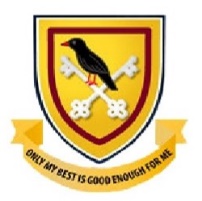 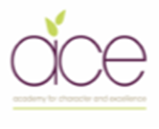                Reading Strategy – Galmpton Church of England Primary SchoolGalmpton Primary school believes that reading is central to a child’s understanding of the school curriculum and is of vital importance in life. Fluent readers can access a full range of life experiences and can enjoy an amazing breadth of genres and writers.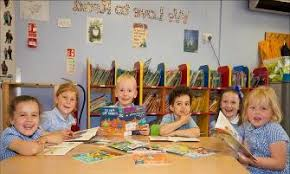 At Galmpton, we aim to develop a love and appreciation of reading which will stay with children for life. We hope to achieve this through carefully planned sequences of whole-class teaching, using up-to-date strategies. We aim to use challenging and purposeful reading materials and resources within learning experiences and Guided Reading sessions and to provide a breadth and range of reading material in school.We have 5 main aims for reading at Galmpton:To ensure ALL pupils become fluent readers.To provide a coherent approach, where reading is it at the heart of all learning To provide an environment and culture where pupils develop a love for reading To provide a programme where pupils progressively develop the skills of reading through a whole school systematic approachTo ensure ALL pupils make good progress in reading, providing quick catch up for pupils that do notTo ensure ALL pupils become fluent readers.Fluency allows for comprehension. We therefore prioritise reading fluency in order to ensure all pupils become accurate and automatic readers.  Right from day one – Pupils at Galmpton are taught phonics right from their very first day in EYFS. Phonics is a priority and is then taught daily from that point on.Phonics alignment – Our pupils follow the Read, Write, Inc phonics programme. The books that pupils read directly match those of the phonics scheme being taught in class. This enables pupils to apply and transfer their phonics knowledge from lessons into the books that they read.Assessment- Teachers regularly assess children’s progress through, and within, the phonics colours and discuss in our weekly phonics training sessions. We also have an “assessment team” who meet to ensure consistency in assessment. They then carry out assessments on all children on the programme every half term.Children who have graduated from phonics are also assessed regularly on their ability to read challenging texts fluently by their class teacher. Interventions with a focus on fluency are given to children needing additional support.Consistent approach – Phonics teachers have weekly training and practice sessions based on RWI material. This enables all teaching staff to have the skills to deliver high quality RWI phonics sessions throughout the academic year. It ensures a consistent approach in our teaching and children know what to expect from their phonics lessons. All children, regardless of their year group, have daily phonics sessions until they can attain the required fluency to graduate from the programme. Fluency a focus even after phonics – We know that fluency is key for reading comprehension. Children who have graduated from RWI phonics still have the opportunity to develop fluency further through repeated reads, listening to the teacher model and through an increased focus on vocabulary acquisition. Practice develops automaticity – Children log their reading from home in their ‘Reading Records’. This allows teachers to monitor how regularly children are reading. If a child is not logging their reading at least three times a week, teachers contact parents to enquire how reading is going at home and to offer support. Extra daily opportunities to read at school are afforded to any children who are unable to read at home.To provide a coherent approach, where reading is it at the heart of all learningReading is a fundamental skill for every child’s development. Prioritising reading with dedicated time during the weekly timetable ensures that pupils experience reading across many different contexts.To provide an environment and culture where pupils develop a love for reading We develop a love for reading so that our children want to read, developing their fluency, comprehension and thirst for new knowledge.	To provide a programme where pupils progressively develop the skills of reading through a whole school systematic approachTo ensure ALL pupils make good progress in reading, providing quick catch up for pupils that do notDedicated teaching time for active readingReading to serve the curriculum Daily reading of a ‘Favourite Five’Children collect vocabularyPupils are either taught phonics in targeted groups, or, once graduated from RWI, taught whole-class guided reading for a minimum of 30 minutes. These lessons start at 10:30. Pupils use reading as a tool to build deepening knowledge and understanding across the curriculum, linked to learning experiences. Teachers dedicate time each day to read a “favourite five” text to the children. New language from texts covered in class are noted onto flashcards. Teachers then quiz children on this vocabulary, ensuring pupils are exposed to new language multiple times. This increases retention of new language. Identify - Use of assessmentReactFormative AssessmentAssessment during phonics sessions and whole-class guided readingAssessment of fluency within lessonsAssessment of vocabulary attainment (quizzes, retrieval questions, flashcards)Assessment of work in journals Assessment of the quality of talk in reading lessons (three levels of talk)Summative Half-termly phonics screening (EYFS/Yr1)Termly Rising Stars PIRA Assessment (KS2)STAR reading assessment on Accelerated ReaderHalf-termly vocabulary Kahoot! quiz Fluency checks (timed reads) Reading tracking sheetAgainst the reading progression documentAdditional afternoon phonics sessionsPrecision teaching – daily intervention of phonic soundsTargeted guided group work in class- working with the teacher on the area of needAdditional targeted group work – small group work on the area of needDaily reading – reading with support staff/volunteers for ADDITIONAL reading practiceFocused whole-class teaching – based on needs of children.